                      SMLOUVA    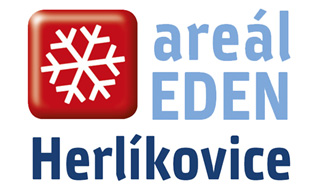  k objednávce ubytování na lyžařský výcvik sepsaná jako          ZAKÁZKOVÝ LIST č.0881. Identifikační údaje a kontakty ubytovatele- poskytovatel ubytování	Areál Eden s.r.o., Karla Tomana 47/4, 500 03 Hradec Králové,					pobočka Areál Eden Herlíkovice, Za Řekou 370, 543 02 Vrchlabí- IČ/DIČ				28360486/CZ28360486- statutární zástupce		Ing. Michal Hošek, jednatel- osoba pověřená			Milan Škoda, programový pracovník pro školy a skupiny- kontakt				email xxxxxxxxxxxxxxxxx, mobil xxxxxxxxxxxxxxxx2. Identifikační údaje a kontakty objednavatele- objednavatel ubytování	Vyšší odborná škola, Střední průmyslová škola a Jazyková škola 					s právem státní jazykové zkoušky, Kutná Hora, Masarykova 197, 284 11 Kutná Hora- IČ/DIČ 				61924059/CZ61924059
- statutární zástupce		Ing. Jaroslav Načeradský, ředitel školy- osoba pověřená			Mgr. Tomáš Suk, učitel- kontakt				email xxxxxxxxxxxxxxxxxx mobil xxxxxxxxxxxxxxxxxx3. Pobyt, příjezd a odjezd- lokace v areálu Eden		Ubytovna A přízemí + B přízemí + apartmán B1 - datum a čas příjezdu		07.01.2018, neděle mezi 17.00 - 18.00 hodinou
- stravování začíná		večeří- datum a čas odjezdu 		12.01.2018, pátek mezi 14.00 - 15.00 hodinou- stravování končí		obědem- počet nocí				5- vybraný cenový balíček	5D/5N (pětidenní skipas s ubytováním na pět nocí)- počet osob		 	72 studentů platících + 7 pedagogů zdarma- věk dětí/třída/stupeň		15 - 17 let, studenti střední školy4. Rozpis stravyne	07.01.						večeře		2. večeřepo 	08.01.		snídaně	oběd		večeře		2. večeře út	23.01.		snídaně	oběd		večeře		2. večeře st	24.01.		snídaně	oběd		večeře		2. večeře čt	25.01.		snídaně	oběd		večeře		2. večeře pá 	26.01.		snídaně	oběd			- běžná strava			70 žáků + 7 učitelů- vegetariánská strava		-- bezlepková strava		2- bezlaktózová strava		-- bez vepřového			-- alergie na…			-5. Kalkulace ceny6. Doprava- dopravu si zajišťuje objednavatel		ano- dopravu zajišťuje ubytovatel		ne7. Doplňkové informace- stravování: probíhá v jídelně budovy Stodola, ve stylu školního stravování (strava se vydává na	tác u výdejního okénka), snídaně 7.30 – 9.30, obědy 12.00 – 14.00, večeře 18.00 – 20.00(přesný rozpis časů stravování a jídelní lístek obdržíte po příjezdu na recepci)- pitný režim: v ceně pobytu (tekutiny vždy u každé stravy formou samoobsluhy a dále po celou 	dobu pobytu na chodbě ubytovny ve várnici)- vyžití: k dispozici lyžárna, posilovna, stolní tenis, stolní fotbal, taneční sál  - rekreační poplatky obci: jsou osvobozené- platba: proběhne ve dvou fázích, 50% zálohovou fakturou se splatností 30 dnů před nástupem,tedy k 07.12.2017, doplatek zúčtovací fakturou dle skutečného počtu přítomných do dvou týdnů po odjezdu- stornopoplatek: je platný při zrušení celé závazné objednávky 30 až 1 den před nástupem, 	v takovém případě náleží poskytovateli ubytování penále ve výši 50% z ceny objednané 	služby, storno se netýká jednotlivců, kteří se oproti plánované objednávce nedostaví na 	výcvik či výcvik opustí z důvodu nemoci či úrazu- registr smluv: tato smlouva se vyhotovuje ve 4 tiskopisech, z toho 2 výtisky obdrží objednavatel 	ubytování a 2 výtisky obdrží poskytovatel ubytování. Smlouva nabývá účinnosti dnem 	uveřejnění v Registru smluv, smlouvu uveřejní objednavatel ubytování (škola).- - - - - - - - - - - - - - - - - - - - - - - - - - - - - - - -              - - - - - - - - - - - - - - - - - - - - - - - - - - - - - - - -                       za areál Eden, Herlíkovice				 za VOŠ, SPŠ a JŠ, Kutná Hora                  Ing. Michal Hošek, jednatel 		                Ing. Jaroslav Načeradský, ředitel školy         smlouva zpracována dne 27.10.2017		    smlouva odsouhlasena dne 07.11.2017                   č.j. 110/61924059/2017varianta 5D/5NKčpro žáky s pětidenním skipasem a ubytováním na pět nocí4.000přiobjednání 2. večeře + 20 Kč x 5 dnů+ 100za pobyt/žák4.100předpokládaná částka za celou výpravuKčpředpokládaná částka celkem 5D/5N pro 72 dětí = 4.100 x 72295.200zálohová faktura cca 50%145.000